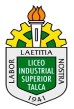 GUÍA DE APRENDIZAJEArtes Visuales       2do Medio Docente: Nicol LópezConocer y apreciar las obras de reconocidos artistas que trataron el autorretratoObjetivo: OA 4 Argumentar juicios críticos referidos a la valoración de diversas manifestaciones visuales, configurando una selección personal de criterios estéticos.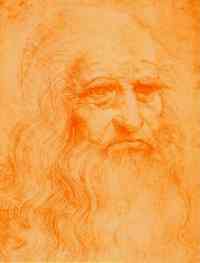 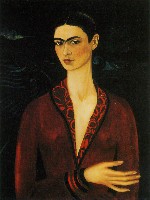 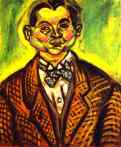 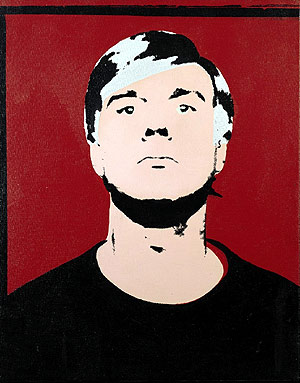 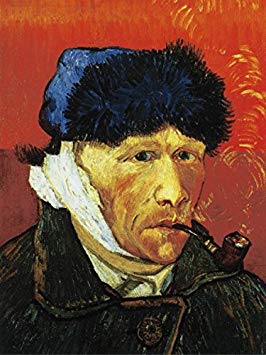   Leonardo da Vinci            Frida Kahlo                    Joan Miró                         Andy Warhol              Vincent van Gogh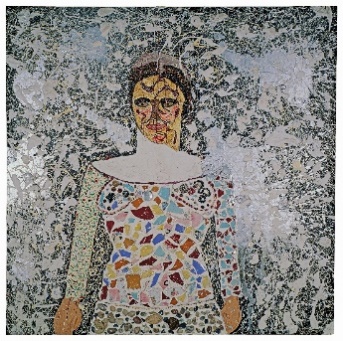 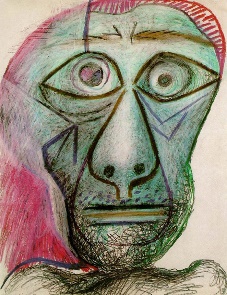 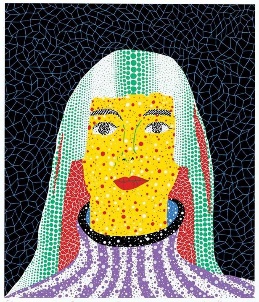 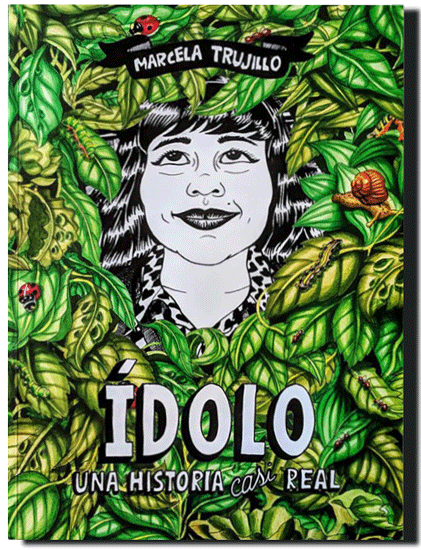 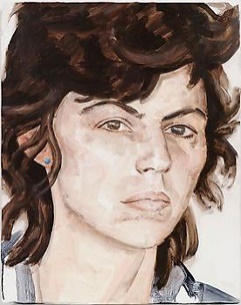 Niki de Saint Phalle             Pablo Picasso             Yayoi Kuzama            Marcela Trujillo         Elizabeth PeytonActividad:Responder las siguientes preguntas reflexivas 1._ ¿Le gusta tomarse fotografías a sí mismo, como selfis?2._ ¿En qué situaciones?3._ Por qué o para qué se las toma?4._ ¿Este tipo de fotografía logra reflejar lo que es usted?Responder las siguientes preguntas con respecto a los autorretratos de los artistas presentados anteriormente1._ ¿Qué sensaciones o emociones sientes al observar los autorretratos? 2._ ¿Cómo habrán sido elaborados estos autorretratos?3._ ¿Por qué los artistas habrán utilizado el autorretrato como medio de expresión?4._ ¿Cuál fue el autorretrato que más le llamó la atención? ¿por qué?Desarrolle las respuestas aquíAgregue al documento si usted, si requirió de ayuda (documentos, personas, internet) para realizar la actividad.¿Cuál es su opinión con respecto a este material? ¿La actividad le representó algún problema al momento de la realización? ¿su apoderado ha participado o conocido el trabajo que está realizando?Recuerde enviar sus dudas y respuestas al correo nicolclopez@gmail.com